Världspremiär för BevoSpy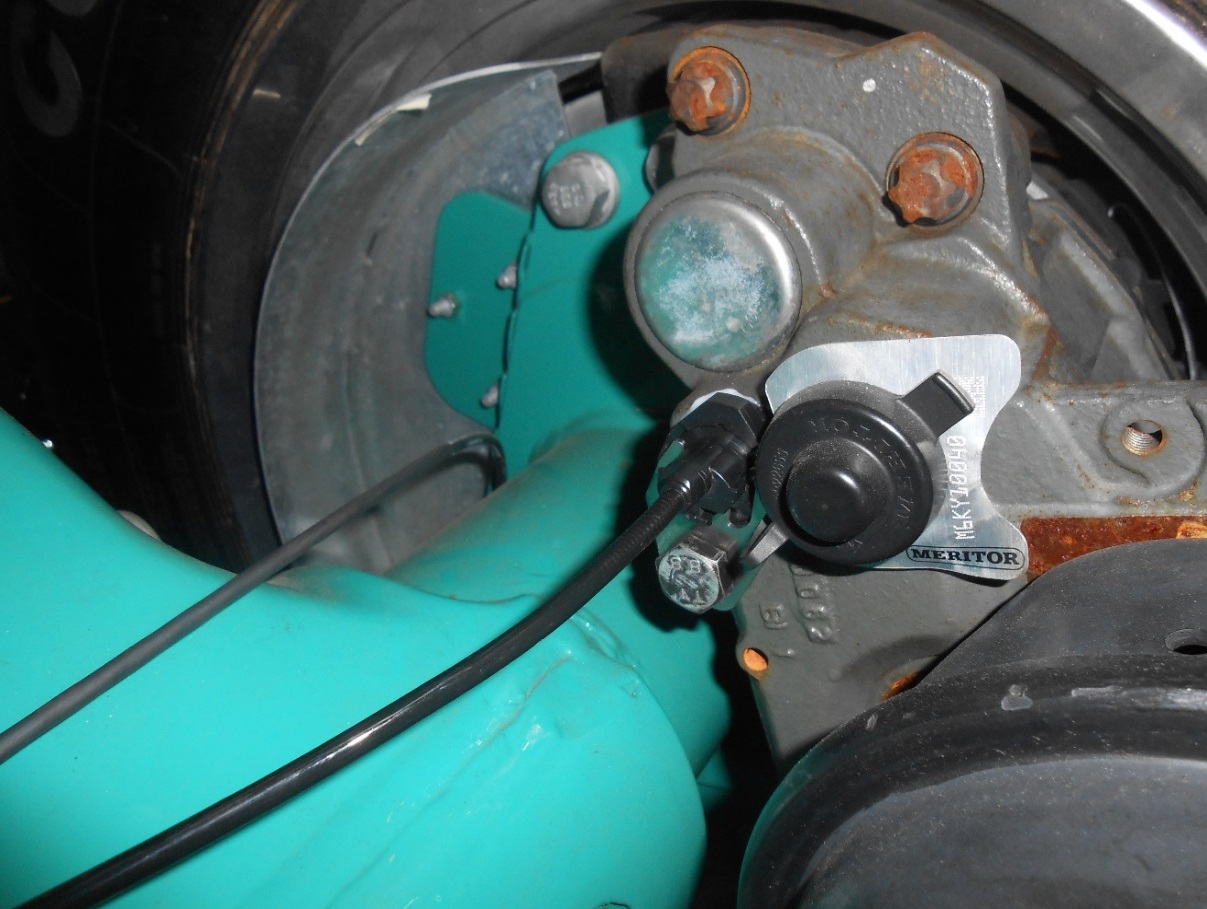 Med bakgrund av de problem som finns med lastbilarnas grundinställning av förbromstrycket till släpvagnarna har det genom åren höjts starka röster från Åkerinäringen om ett fungerande övervakningssystem för bromsbeläggslitaget på släpvagnens skivbromsar. Ett motsvarande system som finns på dagens lastbilar har icke funnits att tillgå för släpvagnsaxlar oavsett fabrikat förutom ROR släpvagnsaxlar med Meritor skivbroms. Kombinationen med EBS bromssystem har dock hindrat en fungerande produktlösning, därför är det med stor glädje vi idag på Mittia kan presentera följande produktnyhet för första gången.Bevola introducerar det första varningssystemet online för bromsbeläggsslitage till släpvagnsaxlar.BevoSpy systemet är utvecklat för ROR axlar med Meritor Elsa skivbroms och WABCO EBS-E bromssystem.BevoSpy mäter slitaget på släpvagnens samtliga skivbromsar och varnar via bromssystemet när 25 % av belägget återstår. BevoSpy är ett fristående varningssystem som är integrerat med WABCO:s bromssystem.BevoSpy levererar kontinuerlig information till en display där statusen på beläggen hela tiden kan avläsas.BevoSpy möjliggör att ojämn bromsverkan kan upptäckas i tid, och förebygger därmed att skador uppstår på bromskomponenterna. BevoSpy kan eftermonteras på ROR axlar som är utrustade med WABCO:s EBS system typ E.BevoSpy är resultatet av ett nära samarbete mellan Bevola och WABCO Sverige.Bevola SverigeVäxjö 201508140470-752750, www.bevola.se